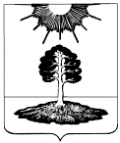 ДУМА закрытого административно-территориальногообразования Солнечный Тверской областиПЯТЫЙ СОЗЫВРЕШЕНИЕО приостановлении действия отдельных положений «Положения о бюджетном процессе»           На основании Федерального закона от 30.11.2016г. № 490-ФЗ «О внесении изменений в Бюджетный кодекс Российской Федерации и признании утратившими силу отдельных положений законодательных актов Российской Федерации», Дума ЗАТО СолнечныйРЕШИЛА:1. Приостановить до 1 января 2017 года действие подпункта 6.3.7 пункта 6 статьи 4, абзаца г) подпунктов 2.10 пункта 2 статьи 5 Положения о бюджетном процессе, утвержденного Решением Думы ЗАТО Солнечный от 12.05.2016г. № 28-5.2. Настоящее Решение вступает в силу со дня его официального опубликования.12.12.2016№   46-5     Глава ЗАТО СолнечныйЕ.А. Гаголина